Ik doe mijn boekbespreking over Vlammen.Het is geschreven door Suzanne Collins, en de uitgever is Van Goor.De hoofdpersonen zijn: Katniss en Peeta.De bijpersonen zijn: Gale,Prim,Hazelle,Johanna,Finnick,Betee,Haymitch,Cinna,President Snow,Effie Prul,Wiress,Brutus en Enobaria.Het boek heeft meerdere delen het is eerste deel is de Hongerspelen het tweede deel is Vlammen en het derde deel is Spotgaai.De Hongerspelen is eigenlijk een soort inleiding op Vlammen.Nu een stukje over de Hongerspelen:De Hongerspelen is een spel van het Capitool de regering.Het Capitool wil eigenlijk met de Hongerspelen laten zien hoe machtig ze zijn, en dat ze alles bij je konden maken.Bij  de Hongerspelen worden uit elk District (een soort provincie) een jongen en een meisje, tussen de  12 en 18 jaar uitgeloot, om in een Arena te moeten vechten.Er kan er maar 1 winnen.Uit District 12 worden Katniss en Peeta uitgeloot.Op het laatst Hadden Peeta en Katniss een list bedacht om samen uit de Arena te komen en dat lukte.Nu ga ik een stukje vertellen over Vlammen:Door die list van Katniss en Peeta zijn er Opstanden gekomen.Niemand wil de Hongerspelen meer.Maar het Capitool geeft zich niet zomaar gewonnen.En president Snow geeft Katniss en Peeta de schuld.Omdat het de 75ste Hongerspelen is gebeurt er iets speciaals.  Uit elk District moeten 2 winnaars weer de Arena in.En in de Arena is ook iets speciaals, er is een soort tijdklok.De Arena is verdeeld in 4 stukken, om elk 4 uur gebeurt er iets op een van die delen.Voordat de Spelen begonnen zijn er bondgenoten gesloten, Katniss en Peeta hebben Finnick,Betee,Wiress en Johanna als bondgenoten.Even later lijkt er verraad te komen of toch niet?Nu lees ik een stukje voor van blz.383 tot en met blz.384. 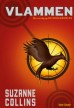 De drie boeken op rij: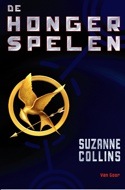 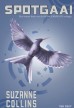 